СЛУЖБЕНИ ЛИСТ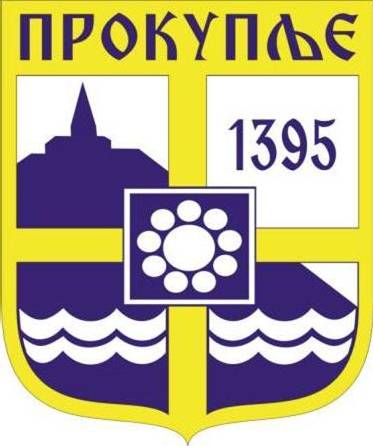 ГРАДА ПРОКУПЉА1На основу 26.став 1.тачка 1., 27.став10. Закона о јавној својини („Сл.гласник РС“, 72/2011, 88/2013, 105/2014, 104/2016-др закон и 108/2016, 113/2017, 95/2018, 153/2020),   члана 63.став 1. тачка 19 Статута града Прокупља („Сл.лист Општине Прокупље“, бр.15/2018), Градско веће града Прокупља на седници одржаној дана 26.07.2023. године доносиО Д Л У К УО ДАВАЊУ НА КОРИШЋЕЊЕ НЕПОКРЕТНОСТИ У ЈАВНОЈ СВОЈИНИ ГРАДА ПРОКУПЉА	I УСВАЈА СЕ ЗАХТЕВ Удружења оболелих од мишићних и неуро-мишићних болести Топличког округа - Дневном боравку за децу и омладину ометену у развоју „Сунце“ , за закључење Анекса Уговора о давању на коришћење непокретности на привремено коришћење без накнаде бр.463-51/2017-05 од 13.07.2017. године.	II ДОЗВОЉАВА СЕ ЗАКЉУЧЕЊЕ АНЕКСА УГОВОРА О ДАВАЊУ НА ПРИВРЕМЕНО КОРИШЋЕЊЕ БЕЗ НАКНАДЕ са Удружењем оболелих од мишићних и неуро-мишићних болести Топличког округа - Дневном боравку за децу и омладину ометену у развоју „Сунце“, и то  Уговора о давању на коришћење непокретности на привремено коришћење без накнаде бр.463-51/2017-05 од 13.07.2017. године, те се даје на привремено коришћење без накнаде непокретност – објекат бр.1., у површини од 236м2, изграђен на кат. парцели бр.413/2  КО Водице, уписана у лист непокретности бр.100 КО Водице, носиоца права јавне својине град Прокупље,  а ради обнављања лиценце за рад са оболелима од мишићних и неуро-мишићних болести и организације и уређења социјалне заштите на територији Града Прокупља као и побољшања положаја и квалитета живота корисника дневног боравка као и свих осталих особа са инвалидитетом.	III Непокретност из става 2. Овe Одлуке, даје се на период од 7 (седам) година, почев од дана закључења Анекса Уговора о давању на коришћење непокретности на привремено коришћење без накнаде бр.463-51/2017-05 од 13.07.2017. године.	IV Удружење оболелих од мишићних и неуро-мишићних болести Топличког округа - Дневном боравку за децу и омладину ометену у развоју „Сунце“, се обавезује да непокретност описану у ставу 2. Ове Одлуке, користи сходо њеној намени у коју је дата, са пажњом доброг домаћина и без права на упис права коришћења код Републичког геодетског завода Службе за катастар непокретности Прокупље.	V Удружење оболелих од мишићних и неуро-мишићних болести Топличког округа - Дневном боравку за децу и омладину ометену у развоју „Сунце“, има право да изводи радове на одржавању и адаптацији објеката, уз предходну сагласност носиоца права јавне својине. 	VI Tрошкове утрошка електричне енергије, воде, телефона, грејања и изношења смеће падају на терт Удружења.	VII Давањем ове непокретности на коришћење без накнаде не мењају се својински односи на предметној непокретности	VIII Овлашћује се градоначелник града Прокупља да са заступником Удружења оболелих од мишићних и неуро-мишићних болести Топличког округа - Дневном боравку за децу и омладину ометену у развоју „Сунце“, закључи уговор о давању на коришћење непокретности у јавној својини града Прокупља, којим ће се ближе уредити права и обавезе обе стране.	IX Ова Одлука ступа на снагу осмог дана од дана објављивања у Службеном листу града Прокупља.ГРАДСКО ВЕЋЕ ГРАДА ПРОКУПЉАБрој: 06-75 /2023-02У Прокупљу,  26.07.2023. године                                                          ПРЕДСЕДНИК                                                                                                ГРАДСКОГ ВЕЋА                                                                                              Милан Аранђеловић с.р.2На основу члана 27. став 10. , а у вези члана 26. став 1. тачка 2. и члана 34. Закона о јавној својини („Сл.гласник РС“, бр. 72/2011, 88/2013, 105/2014, 104/2016-др. Закон, 108/2016, 113/2017,  95/2018, 153/2020), члана 6., 12. Уредбе о условима прибављања и отуђења непокретности непосредном погодбом и давања у закуп ствари у јавној својини, односно прибављања и уступања искоришћавања других имовинских права, као и поступцима јавног надметања и прикупљања писмених понуда („Сл.гласник РС“, бр. 16/2018), и члана 63.став 1. тачка 19. Статута Града Прокупља („Сл.лист Општине Прокупље“, бр.15/2018), Градско веће града Прокупља на седници одржаној дана 26.07. 2023.године, доноси  следећуО Д Л У К Уо приступању давања у закуп пословног простора у јавној својини на одређено време путем јавног надметања	I ПРИСТУПА СЕ давању у закуп пословног простора у јавној својини града Прокупља, путем јавног надметања, који се налази на новој пијаци, постојећих на к.п.бр.306/2 КО Прокупље-град, и то:Пословни простор у објекту број 2, на период од 5 година, са могућношћу продужења уговора о закупу, и то: пословни простор у улазу број 1., посебни део број 1., у површини од 51м2, по начину коришћења – пословни простор пословних услуга – магацин;пословни простор у улазу број 2., посебни део број 2., у површини од 39м2, по начину коришћења – пословни простор пословних услуга;пословни простор у улазу број 3., посебни део број 3., у површини од 47м2, по начину коришћења – пословни простор пословних услуга;пословни простор у улазу број 4., посебни део број 4., у површини од 26м2, по начину коришћења – пословни простор пословних услуга;пословни простор у улазу број 5., посебни део број 5., у површини од 22м2, по начину коришћења – пословни простор пословних услуга.Пословни простор под тачком 1.и 2. овог става издаје се у закуп ради обављања апотекарске делатности.Пословни простор под тачком 3. овог става издаје се у закуп ради обављања трговинске делатности-рибарница.Пословни простор под тачком 4.и 5. овог става издаје се у закуп ради обављања трговинске делатности-месараПословни простор у објекту број 4, на период од 1.године са могућношћу продужења уговора о закупу и то:пословни простор у улазу број 1., посебни део број 1., у површини од 25м2, по начину коришћења – пословни простор пословних услуга;пословни простор у улазу број 2., посебни део број 2., у површини од 25м2, по начину коришћења – пословни простор пословних услуга;пословни простор у улазу број 3., посебни део број 3., у површини од 25м2, по начину коришћења – пословни простор пословних услуга;пословни простор у улазу број 4., посебни део број 4., у површини од 25м2, по начину коришћења – пословни простор пословних услуга;пословни простор у улазу број 5., посебни део број 5., у површини од 25м2, по начину коришћења – пословни простор пословних услуга;пословни простор у улазу број 6., посебни део број 6., у површини од 25м2, по начину коришћења – пословни простор пословних услуга;пословни простор у улазу број 7., посебни део број 7., у површини од 23м2, по начину коришћења – пословни простор пословних услуга.Пословни простор под тачком 1.,2.,3.,4.,5., овог става издаје се у закуп ради обављања трговинске делатности – мешовите робе, текстила и гардеробе.Пословни простор под тачком 6.и7. овог става издаје се у закуп ради обављања делатности-брза храна.Пословни простор у објекту број 5, и то пословни простор под тачком 3. и 4. на пеиод од 5.година са могућношћу продужења уговора о закупу  а пословни продтор под тачком 1.,2., и 5. На период од 1 године са могућношћу продужења уговора о закупу и то:пословни простор у улазу бр.1, посебни део број 1., површина од 24м2, по начину коришћења – пословни простор пословних услуга – магацин;пословни простор у улазу бр.2, посебни део број 2., површина од 25м2, по начину коришћења – пословни простор пословних услуга – магацин;пословни простор у улазу број 3., посебни део број 3., у површини од 39м2, по начину коришћења – пословни простор пословних услуга;пословни простор у улазу број 4., посебни део број 4., у површини од 46м2, по начину коришћења – пословни простор пословних услуга;пословни простор у улазу бр.5, посебни део број 5., површина од 26м2, по начину коришћења – пословни простор пословних услуга.Пословни простор под тачком 3.и 4. овог става изаје се у закуп ради обављања трговинске делатности- мекарице.Пословни простор под тачком 1.,2., и 5. Овог става издаје се у закуп ради обављања трговинске делатности – мешовите робе, текстила и гардеробе.Све уписано лист непокретности бр.6712 за КО Прокупље-град, носиоца права јавне својине Града Прокупља.Почетни износ закупнине је 587,50 динара по м2, месечно.	II Пословни простор из предходног става даје се у закуп у виђеном стању, на одређено време, почев од дана закључења уговора о закупу.	III Формира се Комисија за спровођење поступка давања у закуп пословног простора путем јавног надметања, у следећем саставу:Никола Стојановић - председник Комисије,Марија Дончић - члан,Милош Величковић - чланIV По спроведеном поступку за давање у закуп пословног простора у јавној својини града Прокупља путем јавног надметања, комисија ће сачинити предлог са најповољнијим понуђачем о чему ће одлуку донети Градско веће града Прокупља.V Ова Одлука ступа на снагу осмог дана од дана објављивања у „Службеном листу града Прокупља“ГРАДСКО ВЕЋЕ  ГРАДА ПРОКУПЉАБрој: 06- 75/2023-02У Прокупљу, 26.07.2023. године                                                                                               ПРЕДСЕДНИК                                                                                                               ГРАДСКОГ ВЕЋА                                                                                                              Милан Аранђеловић с.р.3На основу  члана 3. став 27. Одлуке о Градском већу („Службени лист града Прокупља“ бр.2/18) и члана 63. став 1. тачка 23.  Статута града Прокупља („Сл. лист Општине Прокупље“, бр.15/18), а у вези члана 10.став2. Правилника о додатној образовној, здравственој и социјалној подршци детету, ученику и одраслом („Сл.гласник РС“ бр.80/18),   Градско веће града Прокупља на седници одржаној дана 26.07.2023. године, донело је З А К Љ У Ч А КIУСВАЈА СЕ Извештај о раду Интерресорне комисије (ИРК) за процену потребе за додатном образовном, здравственом и социјалном подршком детету, ученику и одраслом и предложеним и пруженим подршкама за период 01.01. – 30.06.2023. године бр.560-53/2023-01 од 10.07.2023.године     II	Закључак ступа на снагу даном доношења и исти ће се објавити у „Службеном листу града Прокупља“.	Закључак доставити: Начелнику Градске управе града Прокупља, Одељењу за општу управу, Интерресорној комисији, Министарству и Архиви Града Прокупља.ГРАДСКО ВЕЋЕ ГРАДА ПРОКУПЉАБрој: 06-75/2023-02У Прокупљу,  26.07.2023.                                                                                           ПРЕДСЕДНИК                                                                                                                 ГРАДСКОГ ВЕЋА                                                                                                               Милан Аранђеловић с.р.С а д р ж а ј1.Одлука о давању на коришћење непокретности у јавној својини Града Прокупља.......12. Одлука о приступању давања у закуп пословног простора у јавној својини на одређено време путем јавног одметања..................................................................................33. Закључак о усвајању Извештаја о раду Итрресорне комисије.........................................6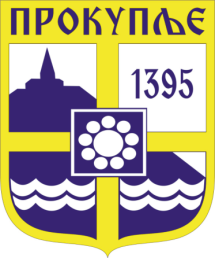    Издавач: Скупштина Грaда  Прокупља  Лист уредио Ивана Обрадовић   Главни и одговорни уредник: Секретар Скупштине Града  Прокупља  Александра ВукићевићГОДИНА XVБрој 31Прокупље26. Јул2023.годинеЛист излази према потребиГодишња претплата: 1.000 дин.Цена овог броја износи: 40 дин.Рок за рекламацију: 10 дана